ОПОВЕЩЕНИЕ О НАЧАЛЕ ОБЩЕСТВЕННОГО ОБСУЖДЕНИЯ ПРОЕКТА ПРОГРАММЫ ПРОФИЛАКТИКИ РИСКОВ ПРИЧИНЕНИЯ ВРЕДА (УЩЕРБА) ОХРАНЯЕМЫМ ЗАКОНОМ ЦЕННОСТЯМУправление имущественных отношений администрации Усть-Абаканского района в соответствии с Земельным кодексом Российской Федерации, Федеральным законом от 06.10.2003 № 131-ФЗ «Об общих принципах организации местного самоуправления в Российской Федерации», Федеральным законом от 31.07.2020 № 248-ФЗ «О государственном контроле (надзоре) и муниципальном контроле в Российской Федерации», Постановлением Правительства РФ от 25.06.2021 № 990 «Об утверждении правил разработки и утверждения контрольными (надзорными) органами программы профилактики рисков причинения вреда (ущерба) охраняемым законом ценностям», Положением об Управлении имущественных отношений администрации Усть-Абаканского района Республики Хакасия, утвержденного Решением Совета депутатов Усть-Абаканского района от 25.10.2018 № 54 в срок с 01.09.2022 по 01.10.2022 (включительно).Предлагаем ознакомиться с проектом Программы профилактики рисков причинения вреда (ущерба) охраняемым законом ценностям на 2023 года по муниципальному земельному контролю в Усть-Абаканском районе Республики Хакасия, и направить свои предложения и замечания в Управление имущественных отношений администрации Усть-Абаканского района по адресу: 655100 р.п. Усть-Абакан,
ул. Гидролизная, 9, или на адрес электронной почты: upravlenie-io@mail.ru.Предложения и замечания, поступившие по результатам общественного обсуждения, будут учтены (при их обоснованности) при доработке проекта Программы профилактики рисков причинения вреда (ущерба) охраняемым законом ценностям на 2023 года.Предложения и замечания к проекту прогноза, поступившие после срока окончания проведения общественного обсуждения, не будут учитываться при его доработке.ПРОЕКТ ПРИКАЗА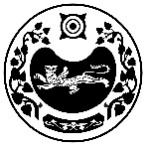 П Р И К А ЗУправление имущественных отношений администрации Усть-Абаканского района Республики Хакасияот ___________                               №         р.п. Усть-АбаканОб утверждении Программы профилактики рисков причинения вреда (ущерба) охраняемым законом ценностям по муниципальному земельному контролю вУсть-Абаканском районе Республики Хакасия на 2023 годВ соответствии с Земельным кодексом Российской Федерации, Федеральным законом от 06.10.2003 № 131-ФЗ «Об общих принципах организации местного самоуправления в Российской Федерации», статьей 8.2 Федерального закона от 26.12.2008 № 294-ФЗ «О защите прав юридических лиц и индивидуальных предпринимателей при осуществлении государственного контроля (надзора) и муниципального контроля», Федеральным законом от 31.07.2020 № 248-ФЗ
«О государственном контроле (надзоре) и муниципальном контроле в Российской Федерации», Постановлением Правительства РФ от 25.06.2021 № 990 «Об утверждении правил разработки и утверждения контрольными (надзорными) органами программы профилактики рисков причинения вреда (ущерба) охраняемым законом ценностям», Положением об Управлении имущественных отношений администрации
Усть-Абаканского района Республики Хакасия, утвержденного Решением Совета депутатов Усть-Абаканского района от 25.10.2018 № 54
ПРИКАЗЫВАЮ:1. Утвердить Программу профилактики рисков причинения вреда (ущерба) охраняемым законом ценностям на 2023 год (Приложение).2. Должностным лицам Управления имущественных отношений администрации Усть-Абаканского района (Балахоновой Т.В., Торбостаевой Т.П.), уполномоченным на осуществление муниципального земельного контроля, осуществлять мероприятия по профилактике нарушений требований земельного законодательства в соответствии с Программой профилактики профилактики рисков причинения вреда (ущерба) охраняемым законом ценностям на 2023 год.2. Контроль за исполнением настоящего Приказа возложить на заместителя руководителя Управления имущественных отношений администрации Усть-Абаканского района К.Ю. Козлову.Руководитель									       Н.И. Макшина Приложение к Приказу Управленияимущественных отношенийадминистрации Усть-Абаканского районаот __________№___________ПРОГРАММА ПРОФИЛАКТИКИ РИСКОВ ПРИЧИНЕНИЯ ВРЕДА (УЩЕРБА) ОХРАНЯЕМЫМ ЗАКОНОМ ЦЕННОСТЯМ ПО МУНИЦИПАЛЬНОМУ ЗЕМЕЛЬНОМУ КОНТРЛОЮ В УСТЬ-АБАКАНСКОМ РАЙОНЕ РЕСПУБЛИКИ ХАКАСИЯ НА 2023 ГОДПрограмма профилактики рисков причинения вреда (ущерба) охраняемым законом ценностям (далее – Программа) разработана в соответствии со статьей 44 Федерального закона от 31.07.2020 № 248-ФЗ «О государственном контроле (надзоре) и муниципальном контроле в Российской Федерации», статьей 17.1 Федерального закона от 06.10.2003
№ 131-ФЗ «Об общих принципах организации местного самоуправления в Российской Федерации», статьей 8.2 Федерального закона от 26.12.2008 № 294-ФЗ «О защите прав юридических лиц и индивидуальных предпринимателей при осуществлении государственного контроля (надзора) и муниципального контроля», Постановлением Правительства РФ от 25.06.2021 № 990 «Об утверждении правил разработки и утверждения контрольными (надзорными) органами программы профилактики рисков причинения вреда (ущерба) охраняемым законом ценностям», Положением об Управлении имущественных отношений администрации Усть-Абаканского района Республики Хакасия, утвержденного Решением Совета депутатов Усть-Абаканского района от 25.10.2018 № 54.Мероприятия по профилактике нарушений обязательных требований, требований, установленных муниципальными правовыми актами, в границах Усть-Абаканского района, за исключением территории Усть-Абаканского поссовета, осуществляются должностными лицами Управления имущественных отношений администрации
Усть-Абаканского района, уполномоченными на осуществление муниципального земельного контроля.1. Анализ текущего состояния осуществления вида контроля, описание текущего уровня развития профилактического Под муниципальным земельным контролем понимается деятельность, направленная на предупреждение, выявление и пресечение нарушений обязательных требований, осуществляемая в пределах полномочий Управления имущественных отношений администрации Усть-Абаканского района (далее – Управление) посредством профилактики нарушений обязательных требований, оценки соблюдения гражданами и организациями обязательных требований, выявления их нарушений, принятия предусмотренных законодательством Российской Федерации мер по пресечению выявленных нарушений обязательных требований, устранению их последствий и (или) восстановлению правового положения, существовавшего до возникновения таких нарушений. 1.2. Субъекты, в отношении которых осуществляется муниципальный земельный контроль:индивидуальные предприниматели;юридические лица;физические лица. 1.3. В 2022 году плановые проверки юридических лиц, индивидуальных предпринимателей и физических лиц по муниципальному земельному контролю не проводились.Управлением в течении 2022 года регулярно поводилась разъяснительная работа с гражданами, в том числе осуществляющими предпринимательскую деятельность, являющимися индивидуальными предпринимателями, а также организациями, являющимися юридическими лицами (далее – контролируемые лица) по вопросам соблюдения требований земельного законодательства.В 2022 году Управлением проведено 40 контрольных мероприятий без взаимодействия с контролируемым лицом, в том числе, 20 выездных обследований, 20 наблюдений за соблюдением обязательных требований. По результатам проведения контрольным мероприятий контролируемым лицам были выданы 17 предостережений о недопустимости нарушения обязательных требований.В целях профилактики нарушения требований земельного законодательства Управлением на 2021 год утверждена программа профилактики нарушений обязательных требований земельного законодательства. В рамках указанной Программы на 2021 год Управление осуществляло:а) Поддержание в актуальном состоянии перечня и текстов правовых актов и их отдельных частей (положений), содержащих обязательные требования, соблюдение которых оценивается при проведении мероприятий по муниципальному земельному контролю.б) Информирование контролируемых лиц по вопросам соблюдения обязательных требований земельного законодательства посредством размещения разъяснительной информации на веб-странице Управления официального сайта администрации Усть-Абаканского района Республики Хакасия в информационно-телекоммуникационной сети «Интернет» по адресу: https://ust-abakan.ru, устного консультирования, направления письменных ответов на обращения.1.4. В 2023 году в целях профилактики нарушений требований земельного законодательства планируется: 1) постоянное совершенствование и развитие тематического раздела на официальном интернет-сайте:а) обновление (при необходимости) перечня наименований, реквизитов и текстов нормативных правовых актов и (или) их отдельных частей (положений) оценка соблюдения которых является предметом муниципального контроля, а также информации об уполномоченных должностных лицах, осуществляющих муниципальный контроль, их контактных данных; б) своевременное размещение планов проведения плановых проверок, результатов проверок, подготовка развернутых ответов на часто задаваемые вопросы; в) дополнительное информирование контролируемых лиц через новостной блок официального интернет-сайта об изменениях земельного законодательства;  2) устное консультирование контролируемых лиц и (или) их представителей на личном приеме, а также по телефону по вопросам соблюдения требований земельного законодательства; 4) объявление предостережений о недопустимости нарушения обязательных требований.Цели и задачи реализации Программы:3.1. Целями программы являются: 1) стимулирование добросовестного соблюдения контролируемыми лицами требований земельного законодательства, а также минимизация риска причинения вреда (ущерба) охраняемым законом ценностям, вызванного возможными нарушениями требований земельного законодательства (снижение потенциальной выгоды от таких нарушений); 2) устранение причин и факторов, способствующих нарушениям требований земельного законодательства; 3) создание благоприятных условий для скорейшего доведения требований земельного законодательства до контролируемых лиц, повышение информированности о способах их соблюдения. 3.2. Задачами настоящей программы являются: 1) формирование у контролируемых лиц единообразного понимания требований земельного законодательства; 2) повышение прозрачности деятельности при осуществлении муниципального контроля; 3) выявление наиболее часто встречающихся случаев нарушений требований земельного законодательства, подготовка и размещение на официальном интернет-сайте соответствующих руководств в целях недопущения указанных нарушений.4.	Перечень профилактических мероприятий, сроки (периодичность) их проведения4.1. Мероприятия программы представляют собой комплекс мер, направленных на достижение целей и решение основных задач Программы. Профилактические мероприятия планируются и осуществляются на основе соблюдения следующих основополагающих принципов:1) принцип понятности - представление контролируемым лицам информации о требованиях земельного законодательства в простой исчерпывающей форме (описание, пояснение, приведение примеров, общественное обсуждение нормативных правовых актов);2) принцип информационной открытости - доступность для контролируемых лиц сведений об организации и проведении профилактических мероприятий;3) принцип обязательности - строгая необходимость проведения профилактических мероприятий;4) принцип полноты охвата - привлечение к настоящей программе максимально-возможного числа контролируемых лиц;6) принцип актуальности - анализ и актуализация настоящей программы;7) принцип периодичности - обеспечение безусловной регулярности проведения профилактических мероприятий.4.2. Перечень основных профилактических мероприятий на 2023 год по муниципальному контролю установлен приложением № 1 к настоящей Программе.5.	Показатели результативности и эффективности программы5.1. Отдельное финансирование на проведение контрольных мероприятий и реализации настоящей Программы не предусмотрено.Мониторинг реализации Программы осуществляется на регулярной основе.Результаты профилактической работы включаются в ежегодные доклады об осуществлении муниципального контроля и в виде отдельного информационного сообщения размещаются на официальном интернет-сайте. Ожидаемый результат программы - снижение количества выявленных нарушений обязательных требований, требований, установленных муниципальными правовыми актами при увеличении количества и качества проводимых профилактических мероприятий.Методика оценки эффективности профилактических мероприятий предназначена способствовать максимальному достижению общественно значимых результатов снижения, причиняемого контролируемыми лицами вреда (ущерба) охраняемым законом ценностям при проведении профилактических мероприятий.5.2. Целевые показатели результативности мероприятий программы по муниципальному контролю:1) количество выявленных нарушений требований земельного законодательства, шт.;2) количество проведенных профилактических мероприятий (информирование контролируемых лиц и иных заинтересованных лиц по вопросам соблюдения обязательных требований земельного законодательства посредством публикации в средствах массовой информации и на официальном интернет-сайте; обобщение правоприменительной практики; объявление предостережения, консультирования).Показатели эффективности:1) снижение количества выявленных при проведении контрольных мероприятий нарушений требований земельного законодательства;2) количество проведенных профилактических мероприятий контрольным (надзорным) органом, ед.;3) доля профилактических мероприятий в объеме контрольных мероприятий, %.Показатель рассчитывается как отношение количества проведенных профилактических мероприятий к количеству проведенных контрольных мероприятий. Ожидается ежегодный рост указанного показателя.Отчетным периодом для определения значений показателей является календарный год.5.3. Результаты оценки фактических (достигнутых) значений показателей результатов деятельности по муниципальному контролю установлены приложением № 2 к настоящей программе.Приложение № 1к Программе профилактики рисковпричинения вреда (ущерба) охраняемымзаконом ценностям по муниципальномуземельному контролю в Усть-Абаканскомрайоне Республики Хакасия на 2023 годПеречень основных профилактических мероприятий на 2023 год по муниципальному контролюПриложение № 2к Программе профилактики рисковпричинения вреда (ущерба) охраняемымзаконом ценностям по муниципальномуземельному контролю в Усть-Абаканскомрайоне Республики Хакасия на 2023 годРезультаты оценки фактических (достигнутых) значений показателей результатов деятельности по муниципальному земельному контролюРОССИЯ ФЕДЕРАЦИЯЗЫХАКАС РЕСПУБЛИКАЗЫАFБАН ПИЛТIРIАЙМАFЫНЫH УСТАF-ПАСТААРОССИЙСКАЯ ФЕДЕРАЦИЯРЕСПУБЛИКА ХАКАСИЯАДМИНИСТРАЦИЯУСТЬ-АБАКАНСКОГО РАЙОНА№ п/пНаименование проводимого мероприятияОтветственный исполнительСрок исполнения(периодичность)1.Поддержание в актуальном состоянии и размещение на официальном сайте администрации Усть-Абаканского района в сети «Интернет» перечня нормативных правовых актов или их отдельных частей, содержащих обязательные требования, оценка соблюдения которых является предметом муниципального земельного контроля, а так же текстов соответствующих нормативных правовых актовРуководитель Управления имущественных отношений администрации Усть-Абаканского района, заместитель руководителя Управления имущественных отношений администрации Усть-Абаканского района Постоянно2.В случае изменения требований земельного законодательства Управление имущественных отношений администрации Усть-Абаканского района подготавливает и распространяет комментарии о содержании новых нормативных правовых актов, устанавливающих обязательные требования, внесенных изменениях в действующие акты, сроках и порядке вступления их в действие, а также рекомендации о проведении необходимых организационных, технических мероприятий, направленных на внедрение и обеспечение соблюдения обязательных требованийРуководитель Управления имущественных отношений администрацииУсть-Абаканского района, заместитель руководителя Управления имущественных отношений администрации Усть-Абаканского районаПо мере внесения изменений в нормативные правовые акты3.Выдача юридическим лицам, индивидуальным предпринимателям, физическими лицами предостережений о недопустимости нарушения требований земельного законодательства в соответствии с Федеральным законом от 31.07.2020 года № 248-ФЗ «О государственном контроле (надзоре) и муниципальном контроле в Российской Федерации»Руководитель Управления имущественных отношений администрацииУсть-Абаканского района, заместитель руководителя Управления имущественных отношений администрации Усть-Абаканского районаВ течении года (по мере оснований, предусмотренных законодательством Российской Федерации)4.Разъяснение при проведении проверочных мероприятий подконтрольным субъектам обязательных требований, а также порядка проведения контрольного мероприятия, прав и обязанностей подконтрольного субъекта идолжностных лиц органа муниципального земельного контроля в ходе проверкиНачальник отдела учета аренды и приватизации муниципального имущества Управления имущественных отношений администрации Усть-Абаканского района, главный специалист Управления имущественных отношений администрации Усть-Абаканского районаПри проведении проверочных мероприятий5.Информирование неопределенного круга подконтрольных субъектов посредством средств массовой информации с разъяснениемобязательных требований и важности их соблюденияНачальник отдела учета аренды и приватизации муниципального имущества Управления имущественных отношений администрации Усть-Абаканского района, главный специалист Управления имущественных отношений администрации Усть-Абаканского районаПостоянно6. Обобщение практики осуществления муниципального земельного контроля в Усть-Абаканском районе и ее размещение на официальном сайте администрации Усть-Абаканского района в сети «Интернет»Начальник отдела учета аренды и приватизации муниципального имущества Управления имущественных отношений администрации Усть-Абаканского района, главный специалист Управления имущественных отношений администрации Усть-Абаканского районаНе реже 1 раза в год7.Разработка программы профилактики нарушений юридическими лицами, индивидуальными предпринимателями и физическими лицами обязательных требований при осуществлении муниципального земельного контроля на 2024 годНачальник отдела учета аренды и приватизации муниципального имущества Управления имущественных отношений администрации Усть-Абаканского района, главный специалист Управления имущественных отношений администрации Усть-Абаканского районаДо 20 декабря 2023 годаНаименование мероприятияСроки исполненияПоказатели результатов деятельностиПоказатели результатов деятельностиПоказатели результатов деятельностиПоказатели результатов деятельностиПоказатели результатов деятельностиНаименование мероприятияСроки исполненияНаименование показателяед. изм.Плановое значениеФакти-ческое значе-ниеОтклонение,(-/+, %)Программа профилактики рисков причинения вреда (ущерба) охраняемым законом ценностям по муниципальному земельному контролю на 2023 год2023 годВыполнение запланированных мероприятий%100%